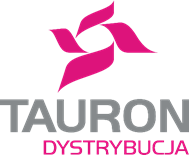                             Wrocław 12.05.2022 r.  Ogłoszenie o wynikach postępowania przetargowego z dn. 2022-05-10.Sprzedający:TAURON Dystrybucja S.A., ul. Podgórska 25A, 31-035 KrakówOddział we Wrocławiu, PL. Powstańców Śląskich 20, 53-314 WrocławPrzedmioty sprzedaży:Kwoty za wylicytowane pojazdy lub urządzenia należy wpłacić na konto TAURON Dystrybucja S.A. Oddział we Wrocławiu pl. Powstańców Śląskich 20 53-314 Wrocław  w SANTANDER Bank Polska S.A. nr 43 1090 1522 0000 0001 4721 5894 w terminie do dnia 20.05.2022 r. 
Odbiory pojazdów lub urządzeń po dokonanej wpłacie w terminie do dnia 27.05.2022 r. po uzgodnieniu telefonicznym z Działem Transportu tel.: 71~8893619, 71~8893629.LpMarka , model         Nr rejestracyjny/ fabrycznyRok produkcjiNajwyższa kwota oferty bruttoUwagi8Ford MondeoDW 967VX201527 7009VW TransporterDW 7AG17201847 779